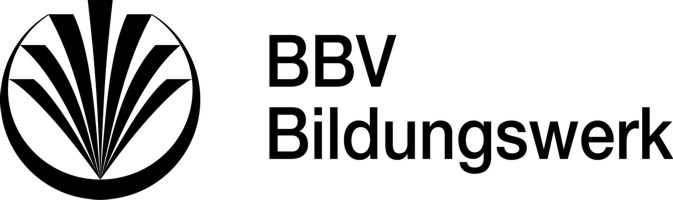 im Bezirk MittelfrankenRückantwort								Bitte bis spätestens 17. Februar 2020 zurücksenden an:Bayerischer BauernverbandHauptgeschäftsstelle MittelfrankenBischof-Meiser-Str. 8	91522 AnsbachTel.: 0981 / 97070 0Fax: 0981 / 97070 86Email: Mittelfranken@BayerischerBauernVerband.deAnmeldung Zum Tagesseminar „Kontrollen in der Tierhaltung“ am Dienstag, 18.02.2020, 09:30 Uhr,im Landgasthof Bergwirt, Schernberg 1, 91567 Herrieden Ich nehme teil					Ich nehme nicht teil.				Ort, Datum					UnterschriftAbsender:	Name: __________________________________________		Adresse: ________________________________________		Telefon: _________________________________________		Mail: ____________________________________________